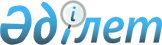 Жер салығының базалық ставкаларын түзету туралы
					
			Күшін жойған
			
			
		
					Батыс Қазақстан облысы Зеленов аудандық мәслихаттың 2009 жылғы 5 наурыздағы № 11-3 шешімі. Батыс Қазақстан облысы Зеленов ауданы әділет басқармасында 2009 жылғы 27 наурызда № 7-7-85 тіркелді. Күші жойылды - Батыс Қазақстан облысы Зеленов аудандық мәслихаттың 2012 жылғы 20 желтоқсандағы № 8-5 шешімімен.
      Ескерту. Күші жойылды - Батыс Қазақстан облысы Зеленов аудандық мәслихаттың 2012.12.20 № 8-5 Шешімімен
      Қазақстан Республикасының "Қазақстан Республикасындағы жергілікті мемлекеттік басқару және өзін-өзі басқару туралы" Заңы, Қазақстан Республикасының "Салық және бюджетке төленетін басқа да міндетті төлемдер туралы (Салық кодексі)" кодексіне, Қазақстан Республикасының "Салық және бюджетке төленетін басқа да міндетті төлемдер туралы" Қазақстан Республикасының кодексін (Салық кодексі) қолданысқа енгізу туралы" Заңына сәйкес аудандық мәслихат ШЕШІМ ЕТТІ:
      1. Қосымшаға сәйкес Зеленов ауданының жер салығының базалық ставкаларын түзетуі бекітілсін.
      2. Осы шешім алғаш рет ресми жарияланған күнінен бастап қолданысқа енгізіледі және 2009 жылғы 1 қаңтардан бастап туындаған қатынастарға таратылады. Жер салығының базалық ставкаларын түзету туралы
					© 2012. Қазақстан Республикасы Әділет министрлігінің «Қазақстан Республикасының Заңнама және құқықтық ақпарат институты» ШЖҚ РМК
				
      Сессия төрағасы

В. Козин

      Аудандық мәслихат хатшысы

В. Шохина
Зеленов аудандық мәслихаттың
2009 жылғы 5 наурыздағы
№ 11-3 шешіміне қосымша
№

р/с
Жергілікті пункттердің атауы
Түзету коэффициенті
1
2
3
Первосоветск а/о
1
Первосоветск ауылы
0,9
2
Белоглинка ауылы
0,8
3
Карпово ауылы
0,8
4
Таловая ауылы
0,8
Железнов а\о
5
Железнов ауылы
1,2
6
Новенький ауылы
1,1
7
Соколовка ауылы
1
8
Гремячее ауылы
1
Егіндібұлақ а/о
9
Егінді бұлақ ауылы
1,1
10
Чесноково ауылы
1
Зеленов а/о
11
Зеленый ауылы
1,2
12
Асерчево ауылы
1,2
Переметный а/о
13
Переметный ауылы
1,3
14
Калинин ауылы
1,2
15
Чернояров ауылы
0,9
16
Озерный ауылы
1,1
17
Забродино ауылы
1
18
Усихино ауылы
0,9
19
Поливной ауылы
1
Белес а/о
20
Белес ауылы
1,2
21
Ақжол ауылы
1
Щапов а/о
22
Щапов ауылы
1,2
Көшім а/о
23
Балаган ауылы
1
24
Үлкен Шаған ауылы
1,2
25
Колесово ауылы
1
26
Кіші Шаған ауылы
1
27
Көшім ауылы
1
28
Владимировка ауылы
0,9
29
Степное ауылы
0,8
Янайкин а/о
30
Скворкино ауылы
0,9
31
Янайкино ауылы
1,1
32
Богатск ауылы
1
Январцев а/о
33
Январцево ауылы
1
34
Петрово ауылы
0,8
35
Чинарево ауылы
1
36
Кирсаново ауылы
0,9
Красноармейск а/о
37
Красноармейское ауылы
1
38
Спартак ауылы
0,9
Чиров а/о
39
Чирово ауылы
1
40
Балабаново ауылы
0,9
Дариян а/о
41
Озерный ауылы
1
42
Дариян ауылы
1,3
Чеботарев а/о
43
Чеботарево ауылы
1
44
Хамино ауылы
1,2
Раздольный а/о
45
Раздольное ауылы
1,1
46
Красный свет ауылы
1
Рубежин а/о
47
Рубежинское ауылы
1,2
48
Чулпан ауылы
1,1
Макаров а/о
49
Макарово ауылы
1,2
50
Мирный ауылы
1,1
51
Садовое ауылы
1,1
Чувашин а/о
52
Чувашин ауылы
1
53
Красный Урал ауылы
0,8
54
Чесноково ауылы
1
Махамбет а/о
55
Махамбет ауылы
1,2
56
Горбуново ауылы
1,1
57
Павлово ауылы
1,1
58
Кожевниково ауылы
1
Краснов а/о
59
Погодаево ауылы
1
60
Астафьево ауылы
0,8
61
Чапурино ауылы
0,8
62
Котельниково ауылы
0,8
63
Щучкино ауылы
0,8
Мичурин а\о
64
Мичурин ауылы
1,3
65
Садовое (Обитель) ауылы
1,2
66
Жамбыл ауылы
1,2
67
Зеленый ауылы
1,2
68
Октябрьское ауылы
1,2
69
Набережное ауылы
1,2
70
Ливкино (Абай) ауылы
1,2
Трекин а/о
71
Трекино ауылы
1,3
72
Жаик ауылы
1,1
73
Новенький ауылы
1,1
74
Володар ауылы
1,1
Достық а/о
75
Достық ауылы
1,2
76
Факел ауылы
1,1
Теміржол көлігінің жерлері 949
1,3
Автомобиль көлігінің жерлері 950
1,2
Су шаруашылығы объектілерінің жерлері 951
1,2
Электр беру желілері өтетін жерлер 952
1,3
Байланыс желілері өтетін жерлер 953
1,3
Мұнай құбырлары өтетін жерлер 954
1,3
Газ құбырлары өтетін жерлер 955
1,3
Мемлекеттік орман қорының жерлері 956
1
Мал айдау жерлері 957
1